Brandeis University Daytime Waltham Shuttle Schedule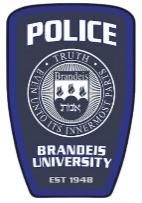 (Joseph’s Transportation)Monday – Friday 7am-4pmShuttle Stop TimeTimeTimeTimeTimeTimeTimeTimeTimeTimeTimeTimeTimeTimeTheater Lot (rear of Spingold)7:007:408:209:009:4010:2011:00BREAK12:201:001:402:203:003:40Highland St. at Hope Ave.7:037:438:239:039:4310:2311:03BREAK12:231:031:432:32Day3:033:43Crescent St. at Cherry St. (in front of Watch Factory)7:057:458:259:059:4510:2511:05BREAK12:251:051:452:253:053:45Crescent St. at Moody St. (near Burger King)7:077:478:279:079:4710:2711:07BREAK12:271:071:472:273:073:47Moody St. at Maple St./ High St.7:097:498:299:099:4910:2911:09BREAK12:291:091:492:293:093:49140 Moody St. at Enterprise Rent-A-Car7:117:518:319:119:5110:3111:11BREAK12:311:111:512:313:113:51Main St. at Exchange St. (near Waltham Public Library)7:147:548:349:149:5310:3411:14BREAK12:341:141:542:343:143:54Main St. across from CVS7:177:578:379:179:5710:3711:17BREAK12:371:171:572:373:173:57Charles St. at South St.7:208:008:409:2010:0010:4011:20BREAK12:401:202:002:403:204:00South St. at Shakespeare Rd.7:228:028:429:2210:0210:4211:22BREAK12:421:222:022:423:224:02In front of Spingold Theater7:258:058:459::2510:0510:4511:25BREAK12:451:252:052:453:254:05